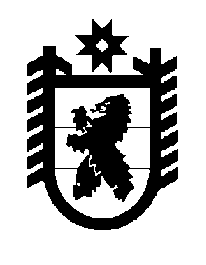 Российская Федерация Республика Карелия    ПРАВИТЕЛЬСТВО РЕСПУБЛИКИ КАРЕЛИЯПОСТАНОВЛЕНИЕот 27 августа 2018 года № 315-Пг. Петрозаводск О внесении изменений в постановление Правительства Республики Карелия от 30 декабря 2013 года № 380-ППравительство Республики Карелия п о с т а н о в л я е т:Внести в Порядок проведения оценки регулирующего воздействия проектов нормативных правовых актов Республики Карелия и экспертизы нормативных правовых актов Республики Карелия, утвержденный постановлением Правительства Республики Карелия от 30 декабря 2013 года 
№ 380-П «Об утверждении Порядка проведения оценки регулирующего воздействия проектов нормативных правовых актов Республики Карелия и экспертизы нормативных правовых актов Республики Карелия» (Собрание законодательства Республики Карелия, 2013, № 12, ст. 2311; 2015, № 2, 
ст. 234; № 5, ст. 935; № 7, ст. 1405; № 12, ст. 2359; 2016, № 6, ст. 1253; 2018, № 2, ст. 287), следующие изменения:1) абзац первый пункта 10 изложить в следующей редакции:«10. Для проведения публичного обсуждения проекта разработчик размещает в региональной автоматизированной информационной системе «Оценка регулирующего воздействия проектов нормативных правовых актов Республики Карелия» (далее – АИС), оператором которой является уполномоченный орган,  уведомление о проведении публичного обсуждения проекта по форме, определяемой уполномоченным органом. К уведомлению прилагается проект, в отношении которого проводится ОРВ, пояснительная записка к нему, а также перечень вопросов, обсуждаемых в ходе публичного обсуждения проекта.»;2) в пункте 12:абзац первый изложить в следующей редакции: «12. Публичное обсуждение проектов проводится в течение 10 рабочих дней со дня размещения документов, указанных в пункте 10 настоящего Порядка, в АИС.»;в абзаце втором слова «на Официальном интернет-портале Республики Карелия» заменить словами «в АИС»;3) пункт 13 изложить в следующей редакции:«13. В течение 5 рабочих дней со дня окончания публичного обсуждения проекта разработчик готовит и размещает в АИС справку о проведении публичного обсуждения проекта по форме, определяемой уполномоченным органом.В течение 10 рабочих дней со дня окончания публичного обсуждения проекта разработчик готовит и размещает в АИС заключение об ОРВ проекта по форме, определяемой уполномоченным органом, и вместе с проектом и справкой о проведении публичного обсуждения проекта представляет указанное заключение в уполномоченный орган на рассмотрение.»;4) абзацы 14, 15 признать утратившими силу;5) абзац первый пункта 18 изложить в следующей редакции:«18. Разработчик устраняет замечания, изложенные в экспертном заключении уполномоченного органа, при доработке заключения об ОРВ проекта и при необходимости дорабатывает проект. После доработки  разработчик повторно размещает в АИС заключение об ОРВ проекта, направляет его для получения экспертного заключения и при необходимости доработанный проект в уполномоченный орган.»;6) в абзаце втором пункта 19 слова «на Официальном интернет-портале Республики Карелия» заменить словами «в АИС».           Глава Республики Карелия 					                  А.О. Парфенчиков